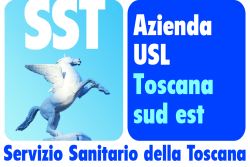 ALLEGATO ASpett. le Ausl Toscana Sud EstVia Curtatone, n. 5452100 Arezzoausltoscanasudest@postacert.toscana.itOGGETTO: AVVISO PUBBLICO A MANIFESTARE L’INTERESSE RIVOLTO A STRUTTURE PRIVATE ACCREDITATE INTERESSATE ALLA SOTTOSCRIZIONE DI ACCORDI CONTRATTUALI AI SENSI  DELL’ART. 8 QUINQUIES  DEL D.LGS. 502/92  E S.M.I. PER ATTIVITA’ DI RICOVERO – PROCESSO CHIRURGICO PROGRAMMATO IN REGIME DI DEGENZA ORDINARIA E DAY SURGERY (Deliberazione del Direttore Generale Ausl Toscana Sud Est n. 1154 del 8 novembre 2023)Il sottoscritto ……………………………… nato il ………………….. a ………………….., Codice fiscale ……………………………………., in qualità di Legale rappresentante della Struttura Privata Accreditata ………………………………………….…………………………………………………………………………………...con sede legale in ………………………………………………….. Via ……………………………………………..con sede di erogazione in …………………………………………… Via …………………………………………….partita Iva-Codice fiscale ……………………………………………tel. ……………………………………………………………............e-mail ………………………………………………………………...pec ……………………………………………………………………in possesso di Autorizzazione all’esercizio di attività sanitarie rilasciato dal Comune di ……...…………, in data ………….., per il processo chirurgico nelle discipline di ………………………………………………... (Allegato);in possesso di Accreditamento Istituzionale rilasciato da Regione Toscana in data ………………,  per il processo chirurgico nelle discipline di …………………….……………………………………………..…………. (Allegato);in possesso di Visura camerale aggiornata alla data del ………………………………….……...……….. (Allegato);intenzionato ad uniformarsi ai requisiti di cui all’Allegato A e all’Allegato B della Deliberazione Giunta regionale 9 ottobre 2023, n. 1150 entro il 31 gennaio 2024, pena la decadenza della presente domanda;titolare di rapporto convenzionale con Ausl Toscana Sud Est – Accordo contrattuale - Repertorio aziendale n. …… del ………… per l’acquisto di prestazioni di  …………………………………………. (da compilare se la Struttura è effettivamente già titolare di rapporto convenzionale);quale Soggetto proponente la presente manifestazione di interesse, consapevole della responsabilità penale a cui può andare incontro in caso di dichiarazioni mendaci, ai sensi e per gli effetti dell’art. 76 del D.P.R. 28 dicembre 2000, n. 445, tenuto conto degli artt. 46 e 47 del citato D.P.R. n. 445/2000 e PRESO ATTOdelle condizioni e dei termini di partecipazione stabiliti dall’Avviso di cui alla Deliberazione del Direttore Generale Ausl Toscana Sud Est n. 1154 del 8 novembre 2023, esecutiva ai sensi di legge, pubblicato integralmente all’Albo pretorio e sul sito aziendale di Ausl Toscana Sud Est;MANIFESTAla disponibilità alla stipula di eventuale Accordo contrattuale ai sensi dell’art. 8  quinquies del  D.Lgs 502/92 e s.m.i. con Ausl Toscana Sud Est finalizzato all’erogazione in nome e per conto del Servizio Sanitario Regionale di PRESTAZIONI DI RICOVERO – PROCESSO CHIRURGICO, IN REGIME DI DEGENZA ORDINARIA E DAY SURGERY. A tal fine dichiara quanto segue (si prega barrare espressamente la casella):di aver preso visione del Capitolato tecnico posta a base del presente Avviso e di condividerne i contenuti organizzativi ed economici.Ambito di operatività (indicare l’ambito zonale in cui la Struttura privata-accreditata intende operare):Zona Aretina.Zona Casentino.Zona Valdarno.Zona Valdichiana Aretina.Zona Valtiberina.Zona Amiata Grossetana Zona Colline dell'Albegna.Colline Metallifere Zona Grossetana.Zona Valdichiana Senese Zona Alta Val d’ElsaZona Amiata Val d’OrciaZona SeneseAttività svolta e risultati raggiunti nel biennio 2021/2022Per Strutture private accreditate già convenzionate: allegare sintetico prospetto circa i volumi di attività erogata in regime di convenzionamento ed i relativi volumi economici, per gli anni 2021/2022;Per Strutture private accreditate non convenzionate: allegare sintetico prospetto circa i volumi di attività erogata in regime privatistico ed i relativi volumi economici, per gli anni 2021/2022.Proposta organizzativaProposta organizzativa annuale per Attività/risorse ordinarie ed Attività/risorse aggiuntive predisposta in conformità al Modulo Allegato A all’Avviso di manifestazione di interesse (Allegare Modulo B compilato); Proposta organizzativa annuale per eventuali Progetti speciali (es. continuità assistenziale post intervento) predisposta in conformità al Modello Allegato A all’Avviso di manifestazione di interesse. (Allegare Modulo B compilato);La Struttura privata accreditata dichiara che, per capacità produttiva, è in grado di garantire il soddisfacimento di quanto manifestato nella proposta organizzativa, assicurando idonea capacità economico-finarziaria e capacità tecnico-professionale.Sicurezza, appropriatezza, qualitàDisponibilità di un Sistema di Reporting and Learning per l’identificazione, l’analisi, la valutazione e la prevenzione del rischio clinico, in conformità al requisito 5.1.COM.8 “Sistema di Reporting and Learing” del DD n. 2044/2017 (Allegare Fac simile Modulo Reporting and Learning);Disponibilità di un Piano di miglioramento della struttura, elaborato sulla base delle informazioni derivanti dal sistema di reporting and learning, dalla valutazione degli esiti, dalla valutazione della applicazione di protocolli, dai dati sulle infezioni, e da altre fonti (ad es. reclami degli utenti, valutazioni degli utenti, dati di clima interno, ecc), in conformità al requisito 5.1.COM.11 “Piano di miglioramento della struttura” del DD n. 2044/2017 (Allegare Fac simile Piano di Miglioramento della Struttura);Disponibilità di un sistema di monitoraggio relativo agli indicatori di appropriatezza pertinenti alla Struttura (Es. DRGs ad alto rischio di inapproprietezza. Per detti ricoveri il sistema di monitoraggio deve permettere la verifica delle soglie di ammissibilità minime in regime di ricovero diurno, come da Deliberazione Giunta regionale 9 dicembre 2014, n. 1140; Es. appropriatezza interventi di artrodesi tratto dorso – lombo – sacrale, come da Deliberazione Giunta regionale 22 maggio 2023, n. 569);Disponibilità di procedure di monitoraggio delle soglie di ammissibilità nei regimi di ricovero ordinario, day surgery e chirurgia ambulatoriale, previste dal Decreto Dirigenziale Regione Toscana del 19 novembre 2021, n. 20196;Disponibilità di un sistema di monitoraggio per l’applicazione delle soglie minime di attività, ai sensi del Decreto Ministeriale 2 aprile 2015 n. 70;Disponibilità di applicativi in grado di integrarsi con i sistemi informativi in essere (Es. GAUSS), in attuazione delle indicazioni desumibili dalla Deliberazione Giunta regionale 28 novembre 2022, n. 1339;Disponibilità di un sistema di monitoraggio inerente la dotazione, la vetustà, gli interventi di manutenzione effettuati per le apparecchiature sanitarie in dotazione; Impegno a presentare l’autovalutazione ai sensi della Deliberazione Giunta regionale 9 ottobre 2023, n. 1150, entro il 31 gennaio 2024, pena decadenza della presente domanda di adesione; Possibilità per l’utente di esprimere liberamente la propria opzione tra i regimi di ricovero consentiti (Allegare Modulo fac simile in uso).Esiti controlli sanitari nel biennio 2022/2023 (Per Strutture private accreditate già convenzionate)N. prestazioni per le quali la verifica ha avuto esito negativo/n. pratiche sottoposte a controllo da parte di N.O.C.S. – Anno 2022……………………………………………………………………………………………………………………..N. prestazioni per le quali la verifica ha avuto esito negativo/n. pratiche sottoposte a controllo da parte di N.O.C.S. – Anno 2023……………………………………………………………………………………………………………………..Per Strutture private-accreditate non titolari di Accordi contrattuali con Ausl Toscana Sud Est il peso specifico del criterio in oggetto si ripartisce in maniera proporzionale agli altri criteri.Risorse di personaleComposizione quali-quantitativa del team clinico-assistenziale, (Allegare elenco nominativo, con codice fiscale, qualifica, mansione svolta dal predetto personale, impegno orario settimanale di ciascuno, nonché il tipo di contratto applicato);Gli operatori impiegati nello svolgimento del servizio sono in regola con i corsi di formazione e aggiornamento obbligatori previsti dalla normativa vigente in materia di crediti formativi, con particolare riferimento a quelli acquisiti per l’aggiornamento/mantenimento delle competenze tecnico-professionali necessarie allo svolgimento delle attività messe a bando;Osservanza della normativa nazionale vigente in materia di sicurezza sul lavoro;Osservanza del Contratto Collettivo Nazionale di Lavoro vigente per la Sanità privata; Assenza di sanitari o di altro personale in situazione di incompatibilità rispetto alle Leggi 412/91 e 662/96 (personale dipendente, convenzionato o comunque legato da rapporto lavorativo con il Servizio Sanitario Nazionale) e s.m.i. oppure in condizioni di incompatibilità ai sensi dell’art. 53, comma, 16-ter del D. Lgs. vo n. 165/2001 per il personale posto in quiescenza dall’Azienda Usl Toscana Sud Est negli ultimi 3 anni. Dotazioni strutturali e tecnologicheNumero di posti letto e caratteristiche delle tipologie dei locali ad uso specifico in relazione all'attività proposta (ad es. numero sale operatorie, numero letti di terapia intensiva e subintensiva, recovery room, palestra etc.) (Allegare tabella riassuntiva); Dotazione tecnologica in relazione all'attività proposta, quindi ad uso dei pazienti ricoverati, come di seguito descritta:dotazione di TC – Allegare caratteristiche tecniche e data di messa in esercizio;dotazione di RMN – Allegare caratteristiche tecniche e data di messa in esercizio;dotazione di Ecografo – Allegare caratteristiche tecniche e data di messa in esercizio;dotazione di altre apparecchiature sanitarie - Allegare caratteristiche tecniche e data di messa in esercizio;La strumentazione è sottoposta a corretta e regolare manutenzione preventiva, ordinaria e straordinaria;	Forma di garanzia prescelta per l’attività sanitaria oggetto del presente Avviso …………………………………	…………………………………………………………………………………………………………………….. Essere informato che i dati forniti verranno trattati nel rispetto del Regolamento (UE) 2016/679 "Regolamento Generale sulla Protezione dei Dati" (RGPD), esclusivamente per le finalità connesse all’espletamento degli adempimenti conseguenti all’Avviso pubblico in oggetto. ALLEGATIAutorizzazione all’esercizio di attività sanitarieDecreto di Accreditamento istituzionaleVisura camerale aggiornata alla data di presentazione della domandaProspetto relativo all’attività svolta ed i risultati raggiunti in regime di convenzionamento (per Strutture già convenzionate) negli anni 2021/2022Oppure Prospetto relativo all’attività svolta ed i risultati raggiunti in regime privatistico (per Strutture non convenzionate) negli anni 2021/2022Proposta organizzativa – Allegato B – Volumi di attività e Volumi economici, in formato pdf, regolarmente datata e firmata dal Legale rappresentante, e in formato excell per consentire le necessarie elaborazioniProposta organizzativa – Allegato B – Progetti speciali , in formato pdf, regolarmente datata e firmata dal Legale rappresentante, e in formato excell per consentire le necessarie elaborazioniFac simile Modulo Reporting and LearningFac simile Piano di Miglioramento della StrutturaFac simile Modulo di opzione tra i regimi di ricovero consentiti (a carico del SSR o a carico paziente)Tabella riassuntiva in merito a composizione quali-quantitativa del team clinico assistenzialeTabella riassuntiva del numero posti letto e caratteristiche dei locali Caratteristiche tecniche di ogni singola apparecchiatura (RMN, TAC, Ecografo, altre apparecchiature in dotazione) e relativa vetustàChiedo che ogni comunicazione inerente il presente procedimento sia inviata al seguente indirizzo:via..........................................................................................................................n........ città...............................................prov............. c.a.p....................... cellulare.....................................................  telefono fisso.................................................e-mail............................................................... pec................................................................................................................Luogo ……………….., data, …………………Firma digitale del Legale rappresentante e Timbro della Struttura…………………………………..n.b.: la presente manifestazione di interesse deve essere corredata da fotocopia, non autenticata, di documento d’identità del sottoscrittore in corso di validità, ai sensi degli artt. 38 e 47 del D.P.R. n. 445/2000.